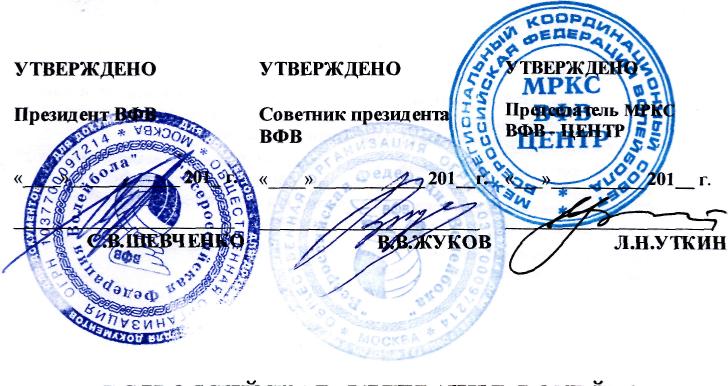 ВСЕРОССИЙСКАЯ  ФЕДЕРАЦИЯ  ВОЛЕЙБОЛАМЕЖРЕГИОНАЛЬНЫЙ КООРДИНАЦИОННЫЙ СОВЕТВФВ-ЦЕНТР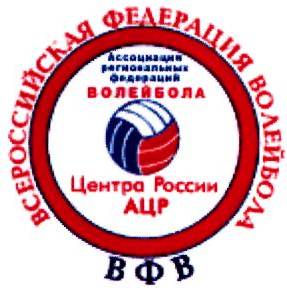 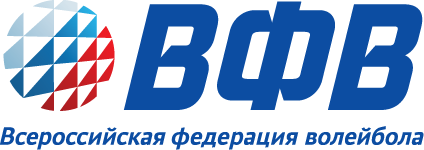 П О Л О Ж Е Н И Ео проведении Чемпионата ЦФО 2018 г. среди мужских и женских команд,Первенства ЦФО 2018 г. среди студентов,Первенства ЦФО 2018 г. среди команд юношей и девушек 2000-2001, 2002-2003 и 2004-2005 г.р.по ПЛЯЖНОМУ ВОЛЕЙБОЛУМРКС ВФВ-ЦЕНТР, г. Тула2018 г.1.    ЦЕЛИ  И ЗАДАЧИ.1.1.   Соревнования проводятся с целью развития и популяризации пляжного волейбола на территории Центрального Федерального округа России.1.2.    Чемпионат и Первенство ЦФО по пляжному волейболу должно способствовать решению конкретных задач:  – привлечение молодёжи к занятиям пляжным волейболом.  – повышения индивидуального мастерства волейболистов;  – выявление сильнейших мужских и женских команд по пляжному волейболу ЦФО;  – выявление сильнейших мужских и женских студенческих команд по пляжному волейболу ЦФО для участия в Финале Первенства России 2018 г. среди студентов;  – выявление сильнейших команд юношей и девушек 2000-2001, 2002-2003 и 2004-2005 г.г. рожд. по пляжному волейболу Центрального Федерального округа для участия в Финале Первенств России 2018 г.;  – повышение зрительского интереса к игре.2.     РУКОВОДСТВО  ПРОВЕДЕНИЕМ  СОРЕВНОВАНИЙ.2.1.   Общее руководство проведением соревнований возлагается на ФСОО МРКС ВФВ-ЦЕНТР и Федерации волейбола Тульской, Брянской, Смоленской и Орловской областей2.2.   Непосредственное проведение соревнований осуществляет главная судейская коллегия, утвержденная Советом ФСОО МРКС ВФВ-ЦЕНТР.2.3.   Все игры Чемпионата и Первенств ЦФО проводятся на площадках, при условии наличия акта технического обследования готовности данного спортивного сооружения, соответствующего требованиям «Положения о мерах по обеспечению общественного порядка и безопасности, а также эвакуации и оповещения участников и зрителей при проведении массовых мероприятий».2.4.   Акт приема спортсооружений представляется главному судье перед началом соревнований.3.       СРОКИ И МЕСТО ПРОВЕДЕНИЯ  СОРЕВНОВАНИЙ.3.1.   ЧЕМПИОНАТ ЦФО СРЕДИ МУЖСКИХ И ЖЕНСКИХ КОМАНД по пляжному волейболу проводится в 4 этапа:  I этап – 01-03 июня 2018 г. в г.Десногорске Смоленская обл. (01 июня – день приезда, мандатная комиссия и жеребьёвка участников в 16.00; игровые дни – 01 июня 2018 г. (квалификация – игры с 17.00), 02-03 июня 2018 г. (основная сетка). Квалификация проводится при участии более 24 пар по рейтингу ЦФО 2017 г..  II этап – 15-17 июня 2018 г. в г. Брянске (15 июня 2018 г. – день приезда, мандатная комиссия и жеребьёвка участников в 16.00, игровые дни – 15 июня 2018 г. (квалификация – игры с 17.00), 16-17 июня 2018 г. (основная сетка). Квалификация проводится при участии более 24 пар по рейтингу ЦФО  после I этапа.  III этап – 29 июня - 01 июля 2018 г. в г. Донском Тульская обл. (29 июня 2018 г. – день приезда, мандатная комиссия и жеребьёвка участников в 16.00; игровые дни – 29 июня 2018 г. (квалификация – игры с 17.00), 30 июня – 01 июля 2018 г. – основная сетка). Квалификация проводится при участии более 24 пар по рейтингу ЦФО  после I и II этапов).  IV этап – 06-08 июля 2018 г. в  г.Брянске  (06 июля 2018 – день приезда, мандатная комиссия и жеребьёвка участников в 16.00, игровые дни – 06 июля 2018 г. (квалификация – игры с 17.00), 07-08 июля 2018 г. – основная сетка).Квалификация проводится при участии более 24 пар по рейтингу ЦФО  после I, II и III  этапов).Сроки и место проведения этапов Чемпионата ЦФО 2018 г. могут быть скорректированы Советом ФСОО МРКС ВФВ-ЦЕНТР.3.2.  ПЕРВЕНСТВО ЦФО 2018 г. СРЕДИ СТУДЕНЧЕСКИХ КОМАНД (мужчины и женщины) по пляжному волейболу проводится в I этап – 26-27 мая 2018 г. в г.Орле (26 мая 2018 г. – день приезда, мандатная комиссия и жеребьёвка участников в 12.00, игровые дни – 26-27 мая 2018 г. На этом этапе проводится отбор 2-х мужских и 2-х женских студенческих пар для участия в Финале Первенства России 2018 г. среди студентов.3.3. ПЕРВЕНСТВО ЦФО СРЕДИ КОМАНД ЮНОШЕЙ И ДЕВУШЕК 2004-2005 г.р. по пляжному волейболу проводится в  I этап – 31 мая – 02 июня 2018 г. в г.Десногорске Смоленской области (31 мая – день приезда, мандатная комиссия и жеребьёвка участников с 13.00 до 15,00, игровые дни – 31 мая 2018 г. – с 16.00; 01-02 июня 2018 г. (по расписанию игр).Квалификация проводится при участии более 24 пар по рейтингу ЦФО 2017 г. 3.4.  ПЕРВЕНСТВО ЦФО СРЕДИ КОМАНД ЮНОШЕЙ И ДЕВУШЕК 2002-2003 г.р. по пляжному волейболу проводится в  I этап – 14-16 июня 2018 г. в г.Брянске(14 июня 2018 г. – день приезда, мандатная комиссия и жеребьёвка участников с 13.00 до 15,00, игровые дни – 14 июня 2018 г. – с 16.00; 15-16 июня 2018 г. по расписанию игр). Квалификация проводится при участии более 24 пар по рейтингу ЦФО 2017 г.3.5.  ПЕРВЕНСТВО ЦФО СРЕДИ КОМАНД ЮНОШЕЙ И ДЕВУШЕК 2000-2001 г.р. по пляжному волейболу проводится в  I этап – 28-30 июня 2018 г. в г.Донском Тульской обл. (28 июня 2018 г. – день приезда, мандатная комиссия и жеребьёвка участников с 13.00 до 15,00, игровые дни – 28 июня 2018 г. – с 16.00; 29-30 июня 2018 г. по расписанию игр). Квалификация проводится при участии более 24 пар по рейтингу ЦФО 2017 г. 4.       УЧАСТНИКИ  СОРЕВНОВАНИЙ.4.1.   В соревнованиях принимают участие команды региональных федераций Центра России, имеющие прописку или временную регистрацию данного региона, подтвердивших своё участие в МРКС и по месту проведения не позднее 7 дней до начала соревнований (для бронирования проживания), подавших заявки по прилагаемой форме на мандатную комиссию и оплативших вступительный взнос на участие.4.2.   Вступительный взнос на участие на этапах:  – 2000 (две тысячи) рублей – взрослые и студенческие команды; – 1500 (одна тысяча пятьсот) рублей – юношеские команды;4.3.  В Первенстве ЦФО среди команд юношей и девушек 2000-2001 г.р., 2002-2003 г.р и 2004-2005 г.р.  по пляжному волейболу согласно Регламента ВФВ допускается до 3-х команд юношей и 3-х команд девушек от региона. Разрешено участие в Первенстве ЦФО 2018 г. в возрастной категории спортсменов моложе (по отдельному медицинскому допуску), однако команды с игроками моложе возраста проведения не получают права участия от ЦФО в Финале Первенства России 2018 г. по данному возрасту.4.4. Команды допускаются к соревнованиям в единой форме в соответствии с правилами пляжного волейбола ВФВ.4.5.  Игры проводятся мячами «Mikasa VLS 300».4.6.  В главную судейскую коллегию предоставляется:– Именная заявка по форме;– Паспорта игроков;– Страховой полис.Мандатная комиссия и техническое совещание проводятся накануне начала соревнований (см. Положение).5.       РЕГЛАМЕНТ  СОРЕВНОВАНИЙ, ОПРЕДЕЛЕНИЕ ПОБЕДИТЕЛЕЙ.5.1.  Чемпионат ЦФО 2018 г. среди мужских и женских команд состоит из 4-х этапов (в г.Десногорске Смоленская обл. – 1 этап, г.Брянске – 2 этап, в г.Донском Тульская обл. – 3 этап, в г.Брянске. – 4 этап). Место пары определяется по сумме рейтинга, набранного игроками пары по сумме 3-х из 4-х этапов:  1) в зачёт берётся результат 4 этапа и 2 лучших результата из первых трёх этапов;  2) в случае неучастия в 4-м этапе в зачёт берутся 2 лучших результата из первых трёх этапов;  3) в случае изменения состава пары в зачёт берётся результат пары на 4-м этапе и 2 лучших результата из первых 3-х этапов выступлений игроков пары (отдельно).Основная сетка определяется по рейтингу игроков пары (на I этапе – по Чемпионату ЦФО 2017 г., на II этапе – по I этапу, на III этапе – по сумме I и II этапов. на III этапе – по сумме I, II и III этапов.Рейтинг пар в Чемпионате ЦФО среди мужчин и женщин по пляжному волейболу устанавливаются в зависимости от занятого места:на I, II и III этапах соревнований:    1   место   -   400   очков;   2   место  -  360  очков ;   3   место   -  320  очков;    4   место   -   280   очков;   5-6   место  -  240  очков;  7-8   место  -   200   очков;    9-12   место   -     160   очков;   13-16   место  -    140  очков, 17-24 место - 100 очков,    25-28 место - 60 очков, 29-32 место - 20 очков.На IV этапе  очки получаются командами:    1   место   -   500   очков;   2   место  -  450  очков ;   3   место   -  400  очков;    4   место   -   350   очков;   5-6   место  -  300  очков;  7-8   место  -   250   очков;    9-12   место   -     200   очков;   13-16   место  -    150  очков, 17-24 место - 110 очков,   25-28 место - 70 очков, 29-32 место - 30 очков.   При равенстве очков у команд, преимущество получает команда, набравшая больше очков на IV этапе.   Индивидуальный рейтинг игрока равен половине очков, полученных командой.5.2.  Первенство ЦФО 2018 г. среди команд юношей и девушек 2004-2005 г.рожд. состоит из 1 этапа (в г.Десногорске Смоленская обл. 31 мая – 02 июня 2018 г.).        Основная сетка на 16 команд у юношей и девушек. (Возможно по решению главной судейской коллегии изменение сетки на 24 команды).На этом этапе проводится отбор 4 команд юношей и 4 команд девушек для участия в Финале Первенства России 2018 г. от ЦФО.5.3.  Первенство ЦФО 2018 г. среди команд юношей и девушек 2002-2003 г.рожд. состоит из 1 этапа (в г.Брянске  – 14-16 июня 2018 г.).        Основная сетка на 16 команд у юношей и девушек. (Возможно по решению главной судейской коллегии изменение сетки на 24 команды).На этом этапе проводится отбор 4 команд юношей и 4 команд девушек для участия в Финале Первенства России 2018 г. от ЦФО.5.4.  Первенство ЦФО 2018 г. среди команд юношей и девушек 2000-2001 г.рожд. состоит из 1 этапа (в г.Донском Тульская обл. – 28-30 июня 2017 г.).        Основная сетка на 16 команд у юношей и девушек. (Возможно по решению главной судейской коллегии изменение сетки на 24 команды).На этом этапе проводится отбор 4 команд юношей и 4 команд девушек для участия в Финале Первенства России 2018 г. от ЦФО.5.5.  Первенство ЦФО 2018 г. среди студентов состоит из 1 этапа (в г.Орле – 26-27 мая 2018 г.)        Основная сетка на 16 команд у юношей и девушек. (Возможно по решению главной судейской коллегии изменение сетки на 24 команды).На этом этапе проводится отбор 2 мужских пар и 2 женских пар для участия в Финале Первенства России 2017 г. от ЦФО.5.6.   Соревнования проводятся не менее, чем на 4-х площадках по системе до 2-х поражений. В случае участия менее 6 команд игры проводятся по круговой системе.5.7.   Система проведения квалификационных соревнований (в случае необходимости) выбирается Организатором в зависимости от количества участвующих команд.5,8. Высота сетки – 243 см (Мужчины и юноши), 224 см (Женщины и девушки).5,9. Рейтинг, полученный командами, переходит на 2019 г. Индивидуальный рейтинг игрока равен половине очков, полученных командой.6.        НАГРАЖДЕНИЕ ПОБЕДИТЕЛЕЙ.6.1. Команды мужчин и женщин, занявшие 1 места на этапах, награждаются дипломами, медалями и кубками. Команды мужчин и женщин, занявшие призовые места на этапах, награждаются дипломами и медалями.6.2. Команды мужчин и женщин, занявшие 1, II и III места в Чемпионате ЦФО 2018 г., награждаются дипломами, медалями и кубками.6.3. Команды юношей и девушек 2000-2001, 2002-2003 и 2004-2005 годов рождения, занявшие 1 места по итогам Первенства ЦФО 2018 г., награждаются дипломами, медалями и кубками.       Команды юношей и девушек 2000-2001, 2002-2003 и 2004-2005 годов рождения, занявшие II и III места по итогам Первенства ЦФО 2018 г., награждаются дипломами и медалями.6.4. Студенческие команды мужчин и женщин, занявшие 1 места по итогам Первенства ЦФО 2018 г., награждаются дипломами, медалями и кубками. Студенческие команды мужчин и женщин, занявшие II и III места по итогам Первенства ЦФО 2018 г., награждаются дипломами и медалями.7.         ФИНАНСОВЫЕ УСЛОВИЯ.7.1.   Размер взноса на участие в Чемпионате ЦФО 2018 г. среди мужчин и женщин на команду (2 чел.) составляет 2000 (две тысячи) рублей на этапах.           Размер взноса на участие в Студенческом Первенстве ЦФО 2018 г. среди мужчин и женщин на команду (2 чел.) составляет 2000  (две тысячи) рублей.            Размер взноса на участие в Первенстве ЦФО 2018 г. среди юношей и девушек 2000-2001, 2002-2003 и 2004-2005 г.р. на команду (2 чел.) составляет 1500 (одна тысяча пятьсот) рублей.        Взнос на участие расходуется на оплату работы ГСК, судейских бригад.7.2.  В случае неучастия команды в соревнованиях, взнос на участие не возвращается.7.3.  Взнос на участие может быть оплачен в день приезда во время мандатной комиссии.7.4.  Расходы по проезду, питанию и размещению несут участники или командирующие организации.7.5.  Принимающая этап организация несёт расходы по оплате проезда, питания и проживания иногородних судей (не более 4 чел. – главный судья, судья-инспектор, 1-2 судья), аренды спортсооружений и оплате работы врача и вспомогательного персонала, приобретение наградной атрибутики. Главная судейская коллегия состоит:– главный судья (утверждённый МРКС ВФВ-ЦЕНТР);– судья-инспектор (утверждённый МРКС ВФВ-ЦЕНТР);– главный секретарь;– помощник главного судьи.Судейская бригада на каждую встречу состоит из следующих официальных   лиц:      -  первый и второй судья (прошедшие предварительно семинар);      -  судья-секретарь;      -  судья информатор-оператор;      – Врачебный и вспомогательный персонал.8.	ОСОБЫЕ УСЛОВИЯ.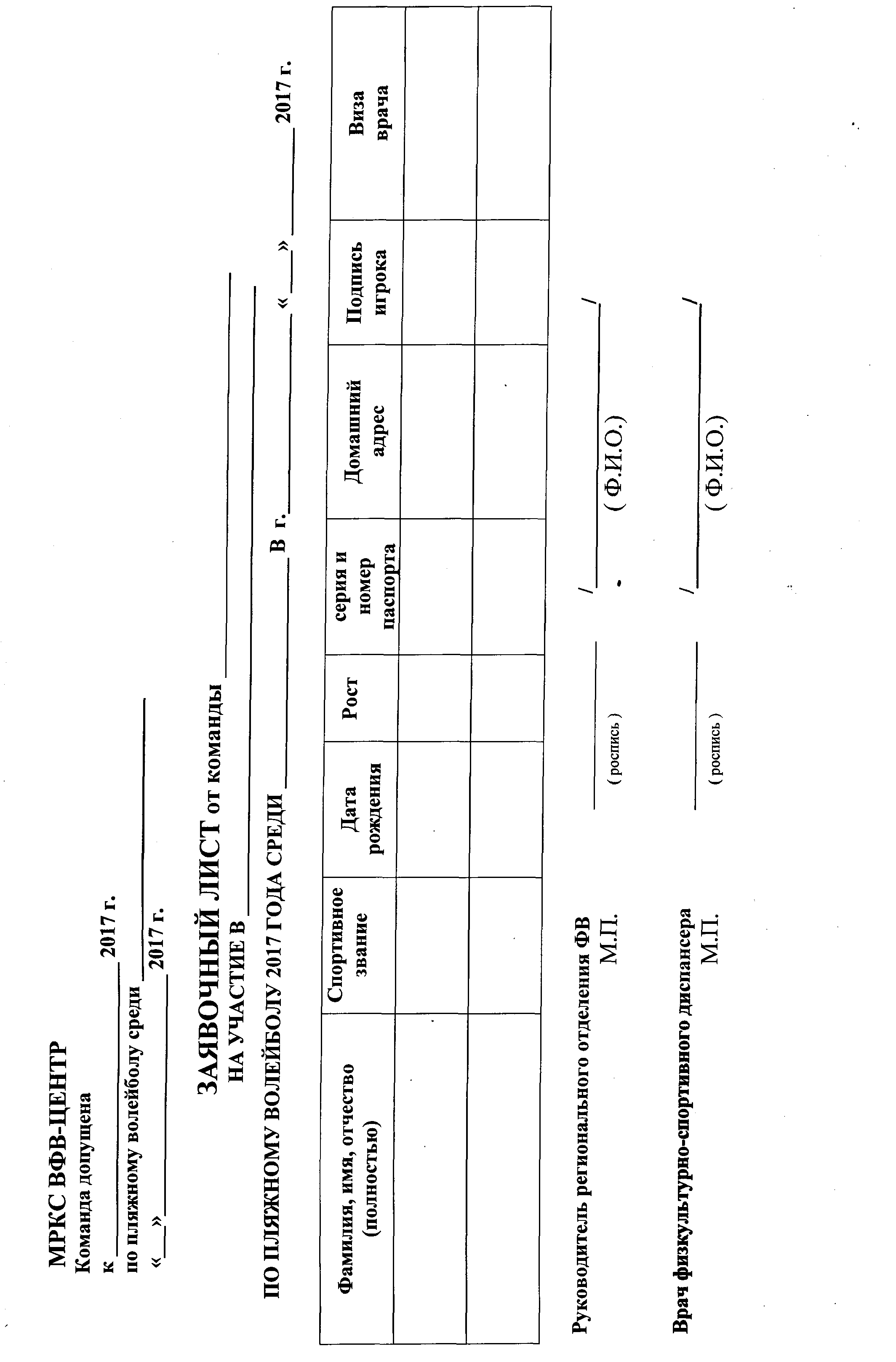 8.1.   Данное положение является официальным вызовом на соревнования. 8.2.    Контактные телефоны:МРКС ВФВ-ЦЕНТР – 8-4872-33-56-02 (тел/факс)    e-mail: arfv@mail.ru– Макаров И.А. – ген.директор МРКС ВФВ-ЦЕНТР – 8-910-701-05-02г.ОРЁЛ – Изотов Павел Владимирович – 8-903-029-29-11			e-mail: e-mail: pahan143@gmail.comг.ДЕСНОГОРСК Смоленская обл. -- Волков Амир (администратор) 8-910-723-51-13,e-mail: amirvolkov@mail.ru -- Ефременков Константин Викторович – тел.8 (48153) 7-26-58,   тел/факс.8(48153) 3-39-72, 8-910-722-24-19  e-mail: k_ostyn@bk.ruг.БРЯНСК -- Егоренков Дмитрий Николаевич 8-910-333-11-88  e-mail: Egor.1979@yandex.ru  г.ДОНСКОЙ Тульская обл. – Московский Валерий Евгеньевич – 8-903-844-48-38				e-mail: dendtula@rambler.ru-- гостиничный комплекс «Плазма» (размещение, питание):    тел. +7(48746) 5-18-24;  +7(930) 897-77-01; +7 (910) 168-17-61.ПРОЕЗД К МЕСТУ СОРЕВНОВАНИЙ.9.1.   г. БРЯНСК – Игры проводятся на центральном пляже Бежицкого района. Проезд троллейбусом №11, маршрутными такси №35, 62 и др. до ост. «1-ая больница» (1 остановка от манежа «Десна»)9.2,  г.ДОНСКОЙ Тульская обл. – Тульская область, г. Донской. ул. Герцена, 14 , гостиничный комплекс «Плазма». Игры проводятся на территории комплекса.Проезд с Автовокзала г.Тулы:   	1). Автобусом Тула – Кимовск до г.Донского (ГК «Плазма»).2). Автобусом Тула – Новомосковск, далее с автостанции г.Новомосковска автобусами № 125, № 107 до г.Донского (ГК «Плазма»)9.3.   г. ОРЁЛ – спортивная база ОрёлГУ в п. Зелёный Шум9.4.  г.ДЕСНОГОРСК Смоленская обл. – Проезд от Москвы с автостанции «Щёлково» автобусами Москва - Десногорск, Москва - Рославль.Проезд от Смоленска автобусами Смоленск-Десногорск.Проезд из Тулы автобусом Тула-Смоленск (через Калугу).Машиной – автодорога А-130 Москва - Рославль, поворот на Десногорск в дер.Екимовичи (350 км)Примечание*: сроки и место проведения этапов могут быть изменены по согласованию с МРКС ВФВ-ЦЕНТР.